HOW TO UNDERSTAND DUE DATESINSTRUCTIONSIn these online courses, you have the unique opportunity to associate with classmates from all over the world and across most time zones. This presents the unique challenge of establishing due dates that work for everyone, allow you to use as much of the weekend as possible to study, and not interfere with Sabbath day observance.Therefore, the due dates for this course are as follows:Due midweek = Wednesday, 11:00 PM Mountain Time (MT)Due end-of-week = Saturday, 11:00 PM MTYou are invited to structure your study time to complete your assignments ahead of course due dates and participate in Sabbath Day observance.Please be aware that the exact time assignments are due depend upon your timezone.  For example: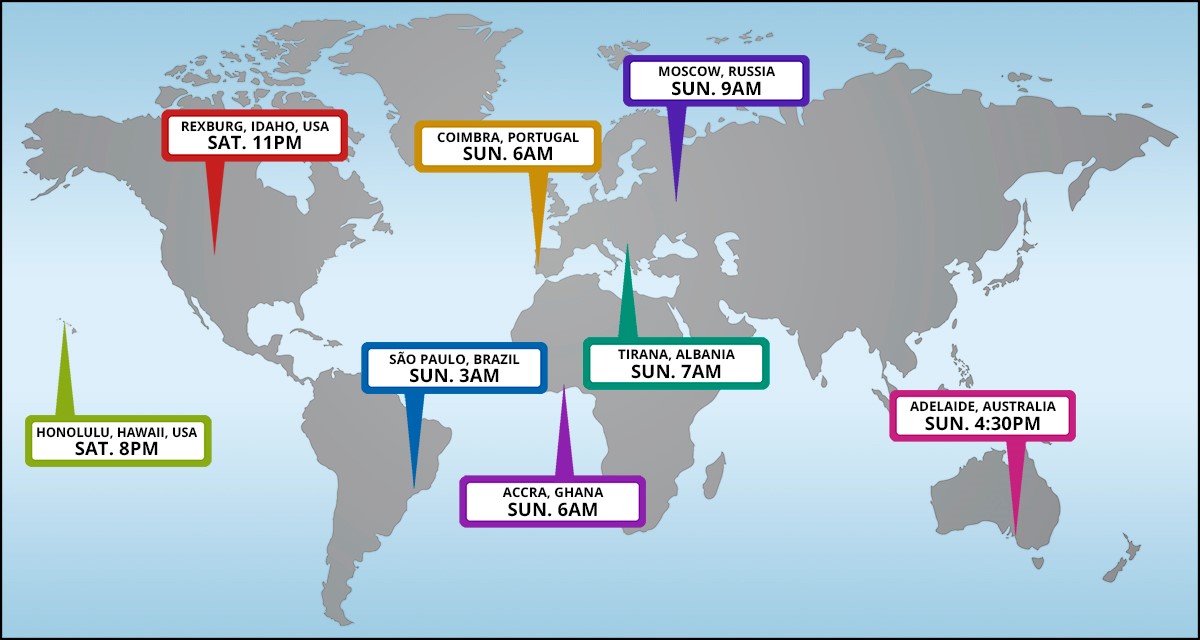 Note: The above graphic is correct in January of each year. Be aware that time zone differences may fluctuate during the semester due to the effects of Daylight Savings changes which occur in some countries.UPDATE YOUR SETTINGSThe Course Schedule and Calendar features in I-Learn 3.0 convert Rexburg, Idaho due dates/times (Mountain Time) to the correct deadline for your location only if you update your settings. Update your settings by following the instructions in the "How Do I Set My Timezone?" tutorial.HELPFUL HINTSAsk questions as early as possible to allow sufficient response time. Like you, your instructor is not expected to work on the Sabbath. Plan for a delayed response if you contact your instructor near the Sabbath, as your instructor’s time zone may differ from yours.If you need to coordinate schedules with classmates to complete group activities, you are invited to search the internet for a time zone calculator to determine time differences. Please remember to be flexible and sensitive to the needs of all group members.There is a monthly I-Learn update which typically occurs on the second Saturday of each month from 11:00 PM–5:00 AM Mountain Time. I-Learn will be inaccessible during that time.Be aware of your school's student support hours in case you need other assistance.We love you and trust you. We know that you will be greatly blessed as you honor the Sabbath day and are respectful of time zone issues as you work with your classmates to complete your online courses.